​​​​​​Rentrée 2021Ter PROGA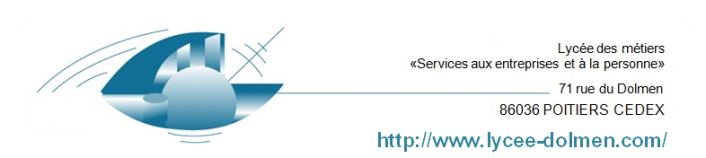 BAC PRO Lycée des Métiers « LE DOLMEN »Liste des manuels ScolairesBAC PRO Lycée des Métiers « LE DOLMEN »Liste des manuels ScolairesDisciplinetitreISBNAuteur 1collectionEditeurPrix publicDisciplinetitreISBNAuteur 1collectionEditeur(Sans remise)FrançaisLe Joueur  d’échecs978-2-08-128970-3Zweig, StephenEtonnants classiquesFlammarionLivre de poche5.40 €FrançaisLe Joueur  d’échecs978-2-08-128970-3Zweig, StephenEtonnants classiquesFlammarionLivre de poche5.40 €FrançaisLe Joueur  d’échecs978-2-08-128970-3Zweig, StephenEtonnants classiquesFlammarionLivre de poche5.40 €Enseignement professionnelLa gestion administrative des relations avec le personnel978-2-7352-2533-0ArouhMercouBertrand Lacoste201919.20 €Enseignement professionnelLa gestion administrative des relations avec le personnel978-2-7352-2533-0ArouhMercouBertrand Lacoste201919.20 €